    St Paul’s CE School 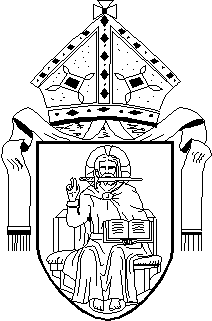 01273 721001      Email: admin@stpauls.brighton-hove.sch.uk   Headteacher Mrs M Lord    Deputy Headteacher Ms A EastonMay 2022EYFS/Reception Class TeacherThis will be a permanent positionAn opportunity has arisen for an EYFS/Reception Class teacher to join the team of our happy, nurturing school which is situated right in the heart of Brighton. St Paul’s is a diverse and creative community, where every individual is cherished, talents are nurtured and excellence prevails. We are very proud of our family atmosphere and our aim is to provide the highest quality education for all in a caring, supportive, vibrant and inclusive learning environment.We are looking for someone who is:A highly effective class teacher, able to differentiate learning to a wide range of needs;Able to motivate and inspire children and who has high expectations of what can be achieved;Has the ability to plan and implement inspiring and challenging lessons for children of all abilities, including children with EHCP’s;Has good classroom management skills;Has excellent communication, interpersonal skills and a positive attitude;Is self-motivated and organised;Is an enthusiastic team player;Has the ability to relate and communicate effectively with parents and encourage their participation in their child’s education; The ideal candidate will have experience of teaching within the EYFS curriculum in a mainstream environment, and an excellent knowledge of Reception (4-5 years). Experience of moderation and assessment at EYFS would also be an advantage.We offer:Friendly and enthusiastic children who have a love of learning at our school;An inclusive environment where every child is known and matters;A friendly and supportive team who all champion children’s well-being;A strong ethos of high expectations and challenge for the whole community;A chance to work in a diverse, inclusive and vibrant community;A range of training to supplement knowledge you already have;Support from the leadership team.If you wish to join a vibrant, innovative school as a team member, this job may be for you. If you would like to have an informal discussion or visit with our Headteacher prior to applying for the position, please do not hesitate to call the office on 01273 721001.   St Paul’s CE School is fully committed to safeguarding and promoting the welfare of children and young people and expects all staff to share this commitment. An enhanced Disclosure & Barring Service certificate will be requested for the successful candidate in accordance with Safeguarding Children and Safer Recruitment in Education legislation.The application pack is obtainable from the school website https://www.stpaulsbrighton.co.uk/ 
 or upon request from the school.  Closing date: 12pm, Thursday 9th JuneShortlisting:  Friday 10th June (all successful applicants contacted)Interview date: Wednesday 15th June Completed application forms accepted by email/post direct to the school address:Email: admin@stpauls.brighton-hove.sch.ukSt Paul’s CE Primary School, St Nicholas Road, Brighton, BN1 3LP.Yours sincerely,Michelle LordHeadteacher